Отчет МБОУ СОШ № 1 с. Троицкое «Профориентационные субботы» за первое полугоде 2022 -2023 учебного годаВ  МБОУ СОШ № 1 с. Троицкое    в течение 1 полугодия 2022 – 2023 учебного  года на еженедельной  проходили  профориентационные субботы для обучающихся. В сентябре 2022 года прошел единый день  по профориентации школьников, на котором  ученики с 1 по 11 классы  смогли посетить организации, расположенные на территории Нанайского муниципального района и с. Троицкое. На тематические уроки и классные часы «Знания нужны мне и моей стране» были  приглашены  родители — представителей различных профессий. Прошла работа на платформах  «Билет в будущее»https://bvbinfo.ru/  , где ученики смогли пройти  профориентационные тестирования,   примерить актуальные профессии,  изучить профессии будущего, пообщаться, посетить  современные сервисы и инструменты профориентации  и т.д.Школьники смогли   узнать больше о себе и профессиях на  сайте Профполис 27 https://profipolis27.ru.  Побывали в кинозале, библиотеке, прошли профдиагностику, были на станции профиктория, кванториум, конструктор карьеры и др. Огромный интерес  вызвала станция » «Региональный  модельный центр» и ООО «Амурминералс», старшеклассников заинтересовала проект «Умный Хабаровск» и Центр оказания услуг «Мой бизнес». Интересный материал, простая навигация   по станциям дали возможность  старшеклассникам   выбирать будущую профессию. Одновременно,  прошла работа   с  учениками  с 1 по 11 класс  на платформе  регионального проекта  по самоопределению и профориентации  обучающихся «Учись и работай в Хабаровском крае».  Ученики, в том числе с ОВЗ,  смогли    познакомиться  с избыточным веером возможностей для пробы сил в различных видах социальной и творческой самореализации;— обучающиеся, в том числе с ОВЗ,  смогли  вывить  собственные профессиональные интересы и способности, по развитию компетенций в сфере профессионального самоопределения. Многие ученики школы, а так же 5 А класс посетил визит центр национального парка «Анюйский». Тема экскурсии-природоохранные профессии. Ребятам рассказали о профессиях существующих в национальном парке. О сложных и интересных моментах работы. Всё мероприятие прошло на одном дыхании, ребята проявили интерес к профессии научного сотрудника, инспектора охрана природы.http://troitskoe-school.obrnan.ru/edinyj-den-proforientatsii.html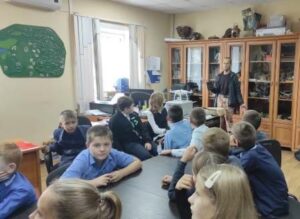 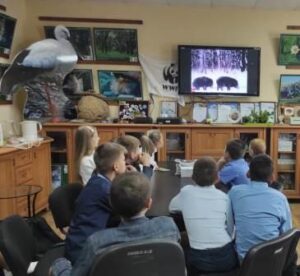  Кроме единого дня профориентации, еженедельно по субботам,  обучающиеся  МБОУ СОШ № 1 с. Троицкое  участвуют  в экскурсионных мероприятиях   на различные предприятия  с. Троицкое:  например,  1 ОПС  ПЧ 79 Хабаровского края, ездили в кванториум и др.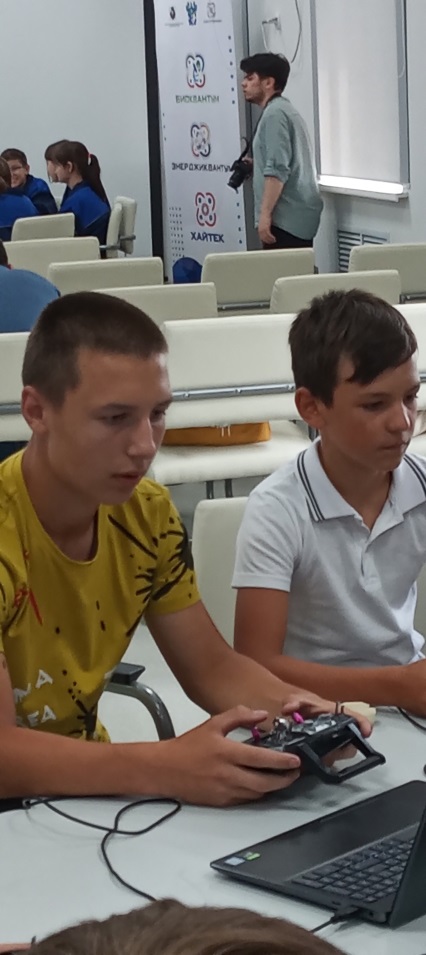 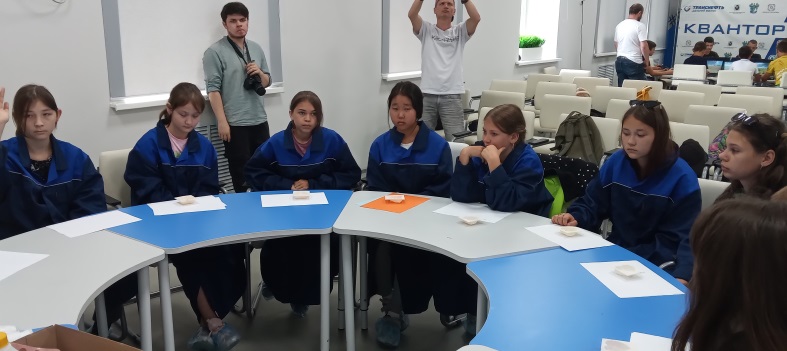 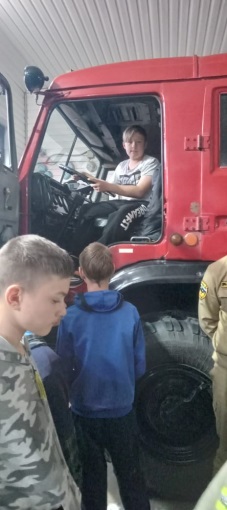 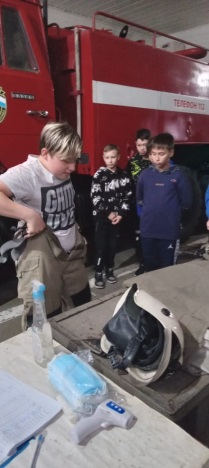 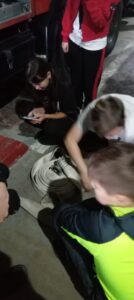 Дети начальных и средних  классов   посещали  краеведческий  музей с. Троицкое, модельную библиотеку с. Троицкое «Малая Родина – островок земли»,  принимали  участие в экскурсиях  в  Дом культуры с. Джари  по  различным темам.  Специалисты учреждения культуры постоянно проводят мастер – классы, встречи с целью профориентации в школе.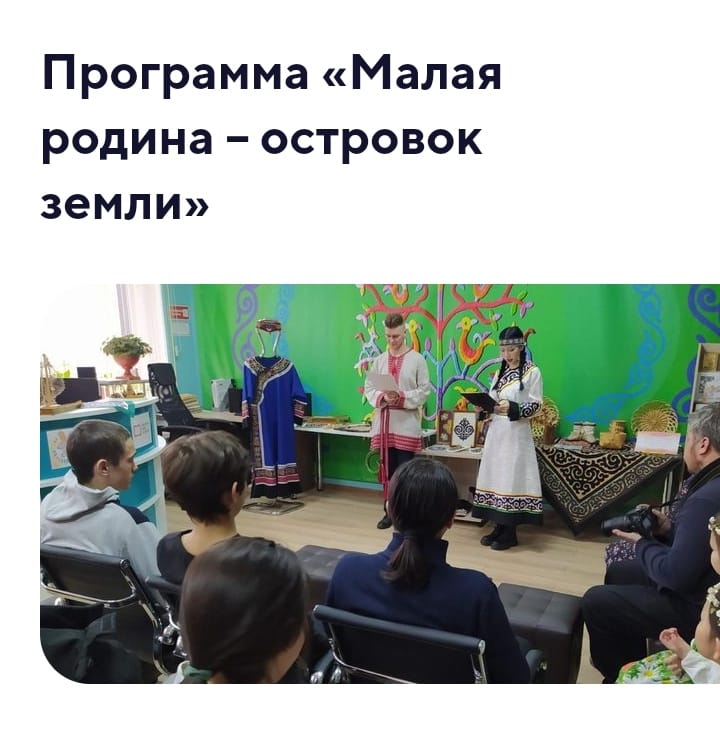 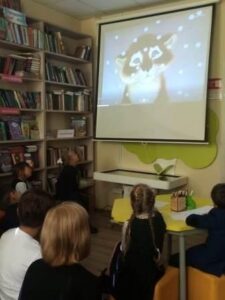 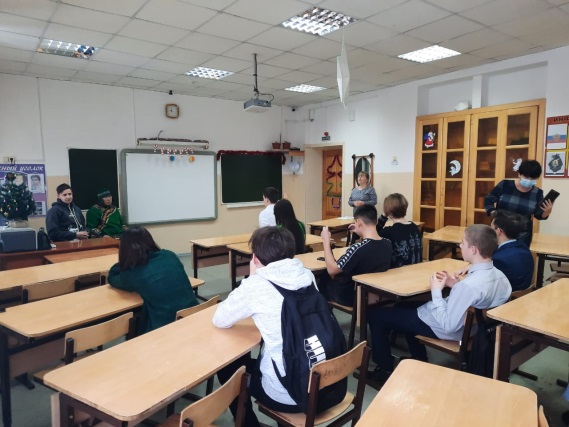 Обучающиеся  средних и старших классов  посетили конеферму, где познакомились с работой на животноводческой ферме, узнали о содержании скота, открытии своего дела.В рамках проекта "Профориентационные субботы" организованы встречи специалистов краевого государственного бюджетного учреждения здравоохранения "Троицкая центральная районная больница" с обучающимися  МБОУ СОШ № 1 с. Троицкое. Цель встреч – оказание помощи в профессиональном определении обучающихся, формирование мотивации к ведению здорового образа жизни.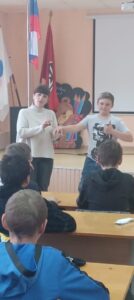 Обучающиеся специальных коррекционных классов  прошли мастер-классы в школьной столовой,  местном  отделении связи. С 8 по 11 класс  ученики принимали  участие в профориентационных играх и профориентационных беседах с представителями предприятий и организаций края (институт развития образования, Амурминералс, Отряд ОМОН Хабаровского края). Например, «Профессии с большой перспективой» http://troitskoe-school.obrnan.ru/professii-s-bolshoj-perspektivoj.html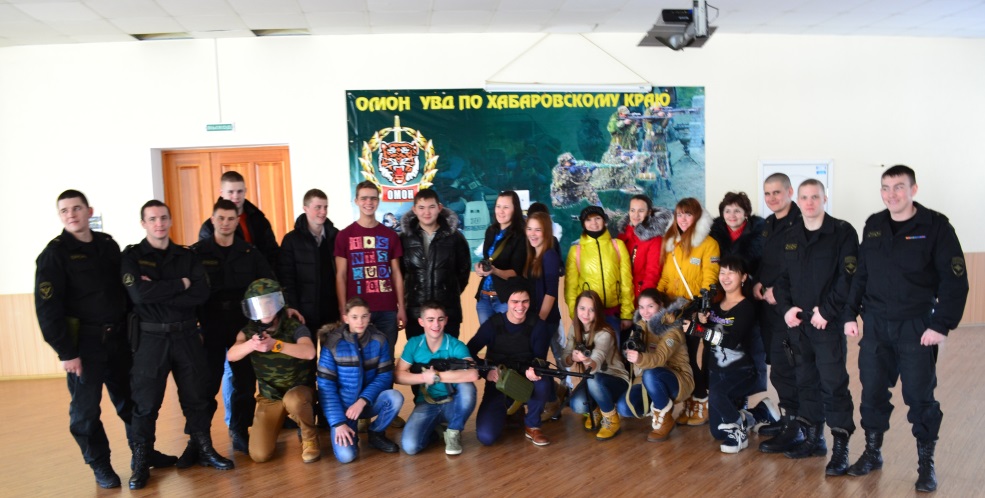  С обучающимися  1 –11 классов  прошли встречи с  представителями  парка «Анюйский», 7 – 11 классы  представителями центра занятости,  сотрудниками ОМВД Нанайского района, сотрудниками прокуратуры, сотрудникам  ГИМС по Нанайскому району, сотрудникам 1 ОПС 79 ПЧ     ,  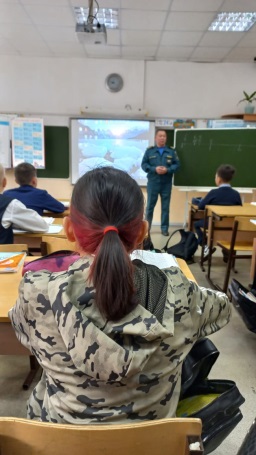 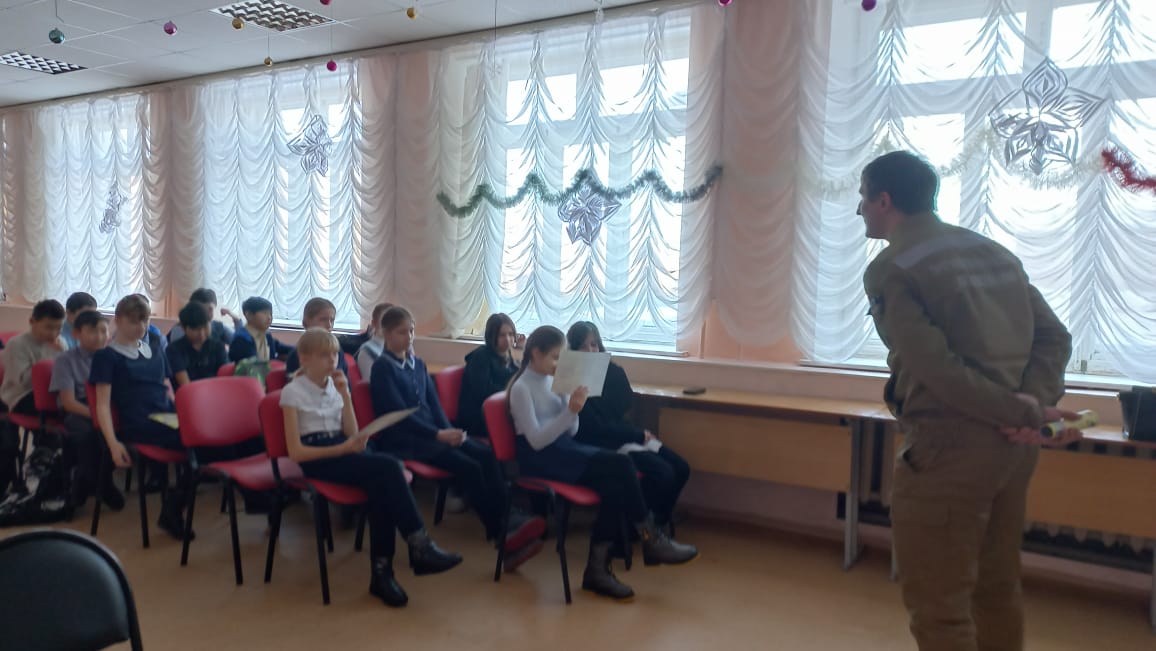 сотрудниками  этноцентра с. Джари и краеведческого музея  проведен мастер – класс по направлению «Народные ремесла» 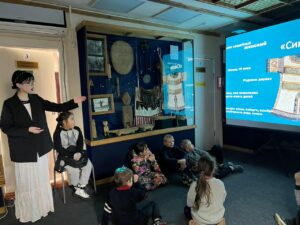 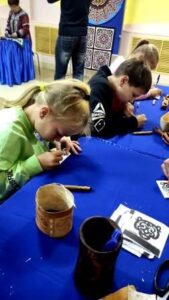 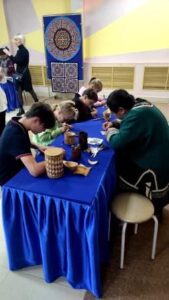 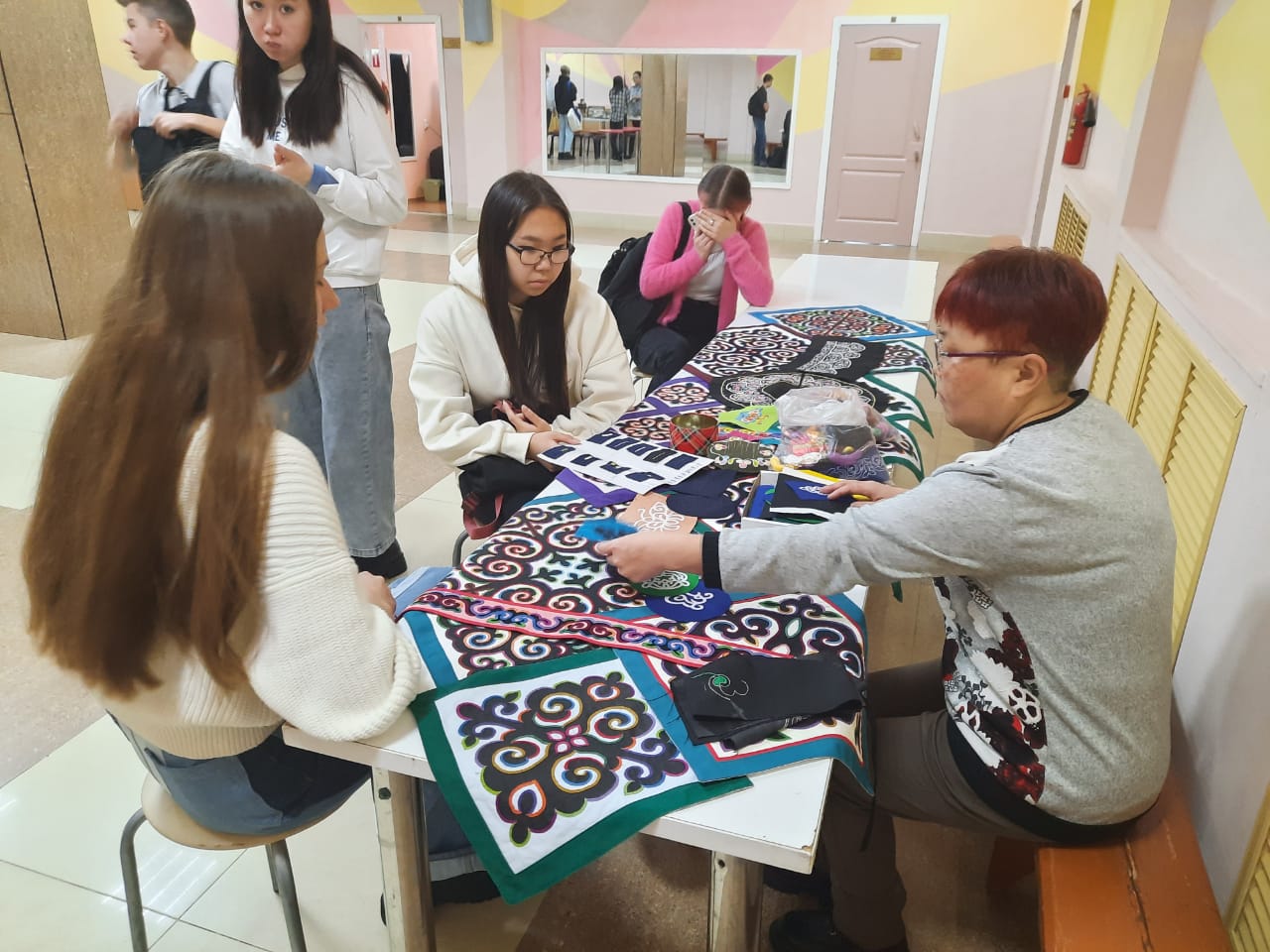 Во всех классах прошли классные часы – встречи   с целью профориентации «Знания нужны мне и моей стране», «Знаешь- научи!»,  вечера «Профессии моих родителей», «Поделись своим знанием» http://troitskoe-school.obrnan.ru/vserossijskaya-aktsiya-podelis-svoim-znaniem.html 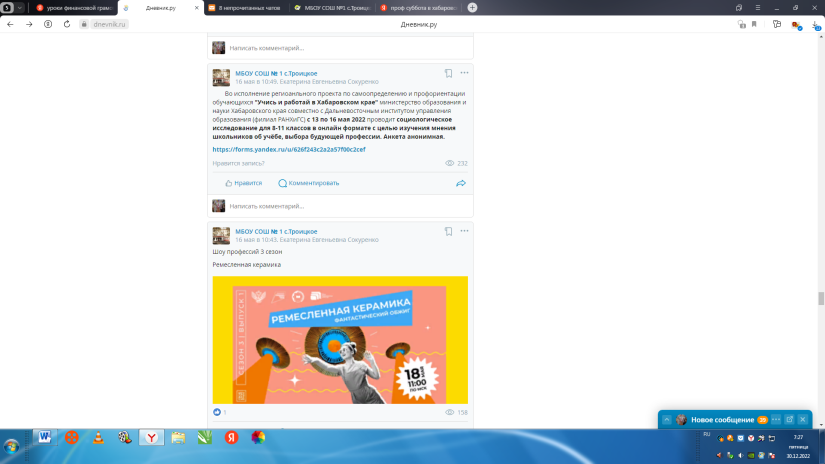 Организация и проведение профориентационных суббот посредством активных методов и форм работы с привлечением родителей, специалистов разных профессий позволяют успешно решить задачи профессионального выбора подрастающего поколения, в частности, обеспечивать потребность в личностном, профессиональном и жизненном самоопределении.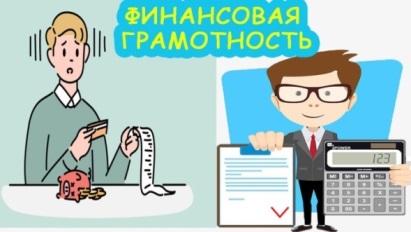 С целью  знакомства  с основами профессий связанных с  финансами, ученики, под руководством учителей активно проходят онлайн олимпиады связанные с финансовой грамотностью http://troitskoe-school.obrnan.ru/vserossijskij-onlajn-zachet-po-finansovoj-gramotnosti.html,   http://troitskoe-school.obrnan.ru/onlajn-uroki-po-finansovoj-gramotnosti.html ,   Прошли  встречи с  инспектором ГИПДД Ревоненко К.А., она рассказывала о нюансах профессии и знаниях, которые нужны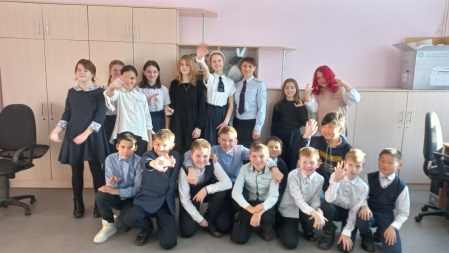 С целью изучения  основ  профессий, связанных с обеспечением безопасности,  ученики принимают  участие в  онлайн олимпиадах  на различных ресурсах  http://troitskoe-school.obrnan.ru/uchastie-vo-vserossijskoj-onlajn-olimpiade-bezopasnye-dorogi-v-2022-2023-uchebnom-godu-mbou-sosh-1-s-troitskoe.html, 238 учеников  успешно прошли  олимпиаду «Безопасные дороги», «Зимние опасности»,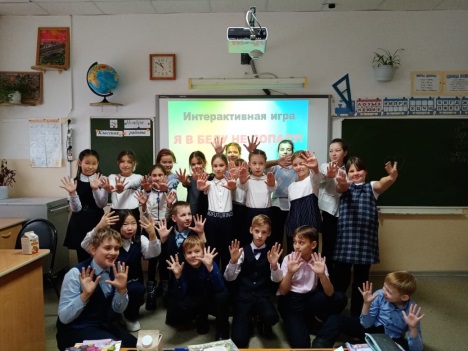 Участвовали в  краевой онлайн акции «Я в беду не попаду».   Профориентационная суббота в рамках системной профориентационной работы оказывает содействие формированию готовности обучающихся к профессиональному самоопределению, свободному и осознанному выбору будущей профессиональной деятельности, места и формы обучения в соответствии с профессиональными интересами, индивидуальными способностями и психофизиологическими особенностями обучающихся. Профориентационные субботы  проходят в рамках внеурочной деятельности , в первом полугодии 2022 — 2023 учебного года  прошли  16 мероприятий  в структуре курса «Профориентация»,  «Мир профессий», где ученики не только   тестируют и развивают свои интересы, но и  осуществляют профессиональную пробу по разным профессиям «Учитель» (в рамках дня самоуправления), «Заведующая библиотекой», «Библиотекарь»,  «Архивариус», «Секретарь – делопроизводитель», «Почтальон», «Редактор газеты», «Фотооператор»,  «Режиссер массовых праздников» «Художник – оформитель», «Социальный работник» и др.Пример, написание статьи в газету «Анюйские перекаты» http://troitskoe-school.obrnan.ru/o-nas-pishut-v-gazete-anyujskie-perekaty.html,  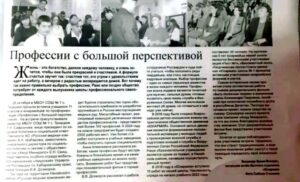 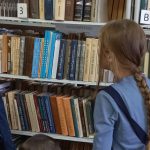 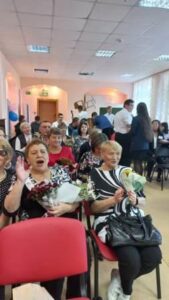 Проведение  вечера для  ветеранов педагогического труда (рук. Рузанова Н.А., Смирнова М.В.),   занятий по шахматам и шашкам ( рук. Маслеев А.В.), http://troitskoe-school.obrnan.ru/mezhdunarodnyj-den-pozhilyh-lyudej.html,  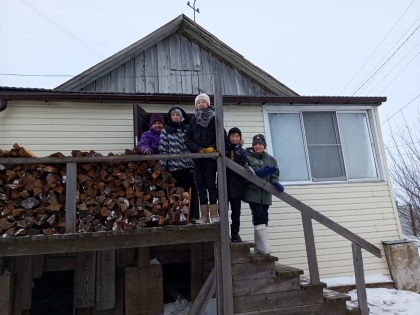 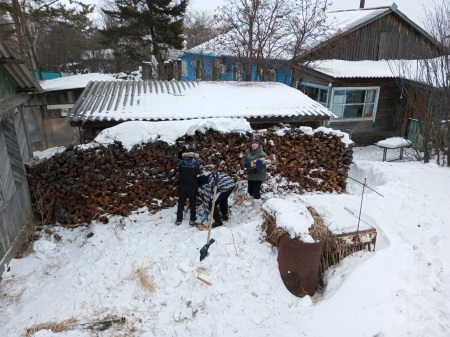 помощь  пожилым и одиноким людям (уборка дворов,  колка дров,   минуты  общения и др.). 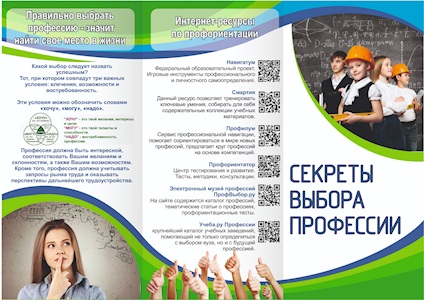 Участниками  внеурочного курса «Профориентация»  ( рук. Сокуренко Е.Е.)постоянно выпускаются буклеты, открытки  и проводятся акции по профориентации,  в последнюю субботы месяца  в школе работает «Добрая почта» и добрый почтальон разносит  «»Добрые письма» адресатам, предварительно  проведя сортировку поступающей почты и корреспонденции  рук. Ибрагимова  М.А.) 100% ученикам и родителям, через родительские чаты, группы,  рекомендовано посещение  онлайн ресурсов с целью тестирования   собственных способностей, интересов  и способностей своих  детей,  расширения круга интересов и знаний детей и родителей о профессиях. Все ресурсы рекомендованы  министерством образования, и науки Хабаровского края, например,  такие как   «Атлас  востребованных  профессий в Хабаровском крае», Проектория — Всероссийский открытый портал онлайн-уроков «ПроеКТОриЯ» —  https://открытыеуроки.рф, Профориентационный портал «Профиполис27» — https://profipolis27.ru, Прогноз ежегодной потребности экономики Хабаровского края в выпускниках в разрезе специальностей,  http://troitskoe-school.obrnan.ru/10791.html Представителями   КЦО проведена игра «Учись и  работай в Хабаровском крае»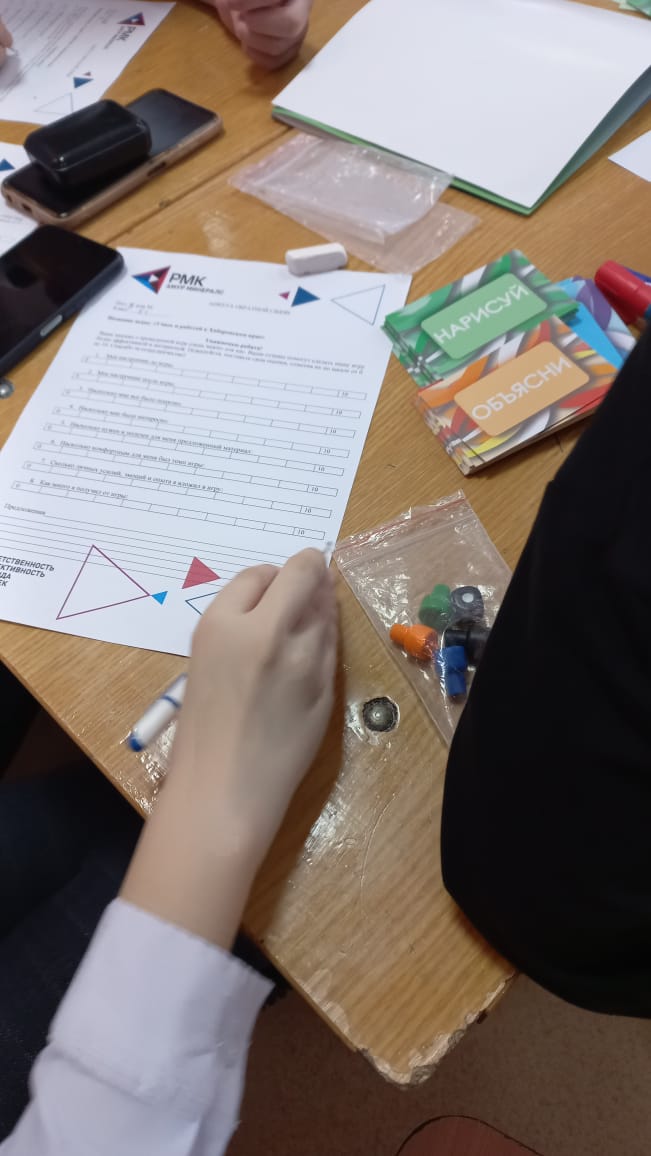 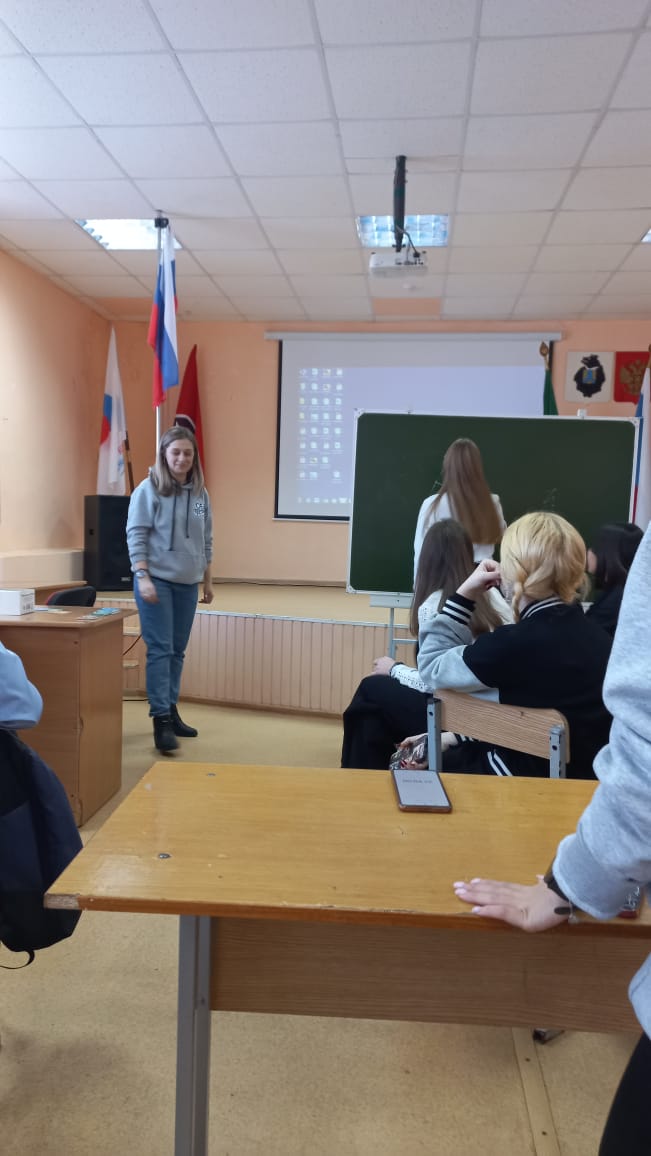 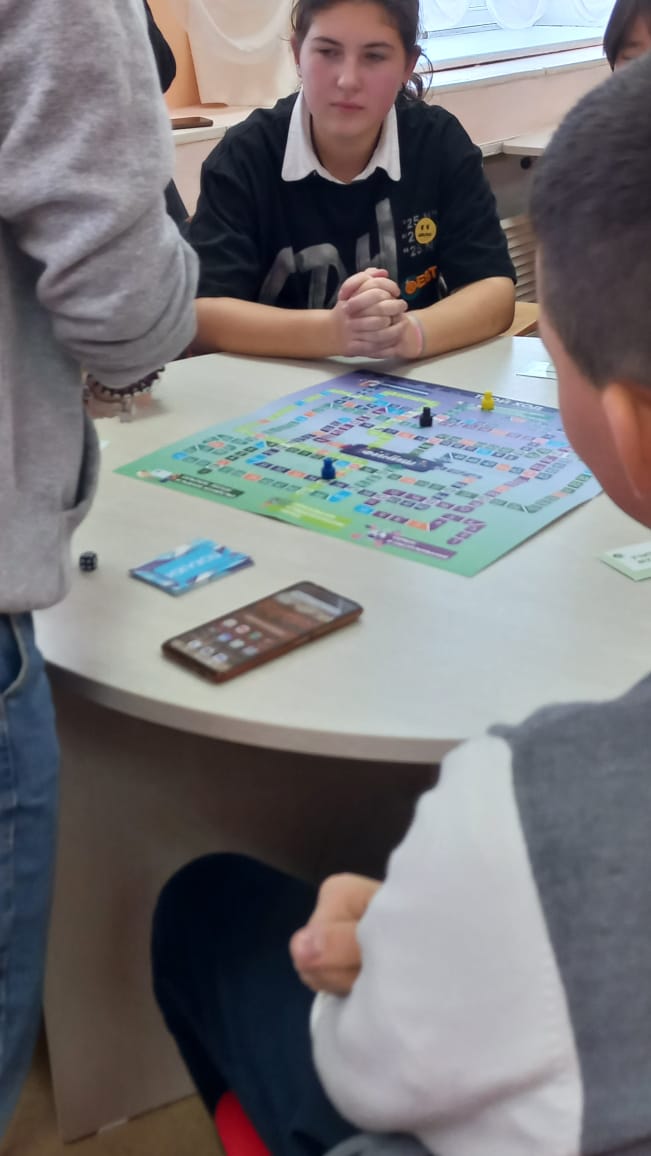  Прошли беседы в 9 -11 классах по теме «Информация для поступающих в высшие военно-учебные заведения Министерства обороны Российской Федерации и военные учебные центры при федеральных государственных образовательных организациях высшего образования»Навигатор востребованных профессий в Хабаровском крае 2020-2026Работа в Хабаровском  крае.Родителям рекомендован официальный школьный сайт , страница  профориентация http://troitskoe-school.obrnan.ru/proforintatsiya 